Smlouva o dodání a montáži zařízení dětského hřištěč. 16/047/16-13-0024-0Zhotovitel:	      	Tomovy parky Group s.r.o.Sídlem: Prvomájová 866/24, Radotín, 153 00 Praha 5Doručovací adresa: Karlovice, Radvánovice 11, 511 01 TurnovIČ: 02219182DIČ: CZ02219182			Bankovní spojení:Komerční banka a.s., č. ú.: 115-900680267/0100Spisová značka: C 216656 vedená u Městského soudu v PrazeZastoupená:Mgr. Pavlem Kolářem, prokuristouVe věcech smluvních: Mgr. Pavlem Kolářem, prokuristouaObjednatel:		Dětský domov se školou, středisko výchovné péče a základní škola Chrudim			Sídlem: Čáslavská 624, 537 01  Chrudim			IČ: 60103264			Zastoupený: PhDr. Lenka Kábelová, ředitelkaVzhledem k tomu, že:(A) Zhotovitel je podnikatelem, který se profesionálně zabývá projektováním a vybavováním dětských hřišť výrobky, které vyrábí;(B) Objednatel má zájem pořídit dětské hřiště osazené výrobky zhotovitele, s jejichž škálou a orientačními rozměry se objednatel před uzavřením smlouvy seznámil, a to na pozemku parcelní číslo ……………….. v katastrálním území ……………… v obci …………….. (dále také jen „pozemek“);(C) Zhotovitel předložil objednateli nabídku ze dne 9.6.2016, č. zakázky 16-13-0024-0 (dále společně také jen „nabídka“);spolu smluvní strany po vzájemném předchozím jednání uzavírají níže uvedeného dne, měsíce a roku podle ustanovení § 2586 a násl. zákona č. 89/2012 Sb., občanského zákoníku, tuto smlouvu o dodání a montáži zařízení dětského hřiště (dále také jen „smlouva“):I.Účel a předmět smlouvy1.1. 	Účelem této smlouvy je provést dílo, kterým je zařízení dětského hřiště smluvených parametrů, na dohodnutém místě tak, aby toto mohlo sloužit dětem pro zábavu.1.2.	Předmětem této smlouvy jestanovení práv a povinností smluvních stran, zejména povinnosti zhotovitele vyrobit a dodat objednateli určené prvky dětského hřiště, smontovat je na pozemku a provést ukotvení těchto prvků na vybraném místě do pozemku, určeného objednatelem (dále také jen „montáž“ nebo „instalace“), a dále povinnosti objednatele převzít zařízení dětského hřiště a zaplatit zhotoviteli dohodnutou cenu. 1.3.	Jednotlivé prvky dětského hřiště  určené k vyrobení, dodání a instalaci na předmětném pozemku jsou v této smlouvě označovány též jako „výrobky“, soubor všech výrobků je označován též jako „zařízení dětského hřiště“.II.Předmět plněníZhotovitel se zavazuje na své náklady a nebezpečí za dohodnuté součinnosti objednatele vytvořit sjednané výrobky a instalovat je na určeném pozemku podle pravidel a v rozsahu dle této smlouvy a dle nabídky. V případě rozporu mezi smlouvou a nabídkou má přednost ujednání obsažené ve smlouvě. Zhotovitel dodá a instaluje tyto výrobky:Přibližné rozmístění jednotlivých výrobků a jejich orientace na pozemku bude respektovat návrh nabídky. Pokud by některá z těchto otázek byla nejasná, je pozici oprávněn určit objednatel při respektování pravidel technických norem, která mu pro konkrétní případ sdělí zhotovitel.Strany sjednávají, že výrobky určené k instalaci budou mít tyto kvality:sloupy z akátového broušeného dřeva, přirozeně křivéhopodlážky z tvrdého dřeva (akát, tloušťka 30- dle exponovanosti umístění)střechy prkenné akátovéochranný lazurovací nátěr pro barevné sjednocení povrchu, na dřevěných částechkotvení sloupů v zemi – cca   do betonového loženátěry dřeva v barvách: základní barevný tón – pinie, doplňkově jedlová zeleň, mahagon (barvy jednotlivých částí určí objednatel; pokud je neurčí, je oprávněn je zvolit zhotovitel),pružiny pružinových houpadel jsou komaxitované, v základních duhových barvách  - modrá, červená, zelená, žlutá),základní spojovací materiál (vruty, šrouby, závitové tyče) – pokovené galvanickým zinkem,lana, sítě – polyamidové s ocelovým jádremhoupačkové závěsy a jiné kovové komponenty, řetězy a vybraný spojovací materiál jsou z nerez oceli.Jiné vlastnosti výrobků než výše uvedené nejsou rozhodující. Obecně však platí, že výrobky musí být způsobilé jako užitné zábavní nebo okrasné prvky, případně musí sloužit svému obvyklému účelu. Ostatní materiály jsou na volbě zhotovitele, avšak musí být voleny účelně. Objednatel bere na vědomí, že na dřevěných částech výrobků se po čase mohou vyskytnout praskliny nebo mírné tvarové změny, což je přirozeným projevem použitého materiálu – rostlého dřeva.Zhotovitel má právo nainstalovat na výrobky a herní prvky štítky s informacemi o výrobcích a zhotoviteli. Drobné konstrukční změny vedoucí ke zlepšení užitných vlastností výrobků a herních prvků může zhotovitel po dohodě s objednatelem nebo se zástupcem objednatele realizovat bez nutnosti dodatku ke smlouvě.2.7.	Rozměry, včetně orientačního kótování herních prvků a jiných výrobků jsou součástí nabídky. Strany sjednávají, že výrobky zobrazené v nabídce jsou určeny druhově dle katalogového názvu zhotovitele, včetně kódu označujícího daný druh. Konkrétní dodané výrobky se nemusí do detailu shodovat se vzory v nabídce (to platí pro barvy, orientační kótování, konstrukční detaily atp.). Změny, které mohou vůči návrhům nastat, mohou vyplývat z detailního konstrukčního řešení a typu a zohledněných bezpečnostních, statických, pevnostních a jiných požadavků.2.8.	Součástí plnění zhotovitele je zhotovení dopadových ploch pro jednotlivé herní prvky a jiné výrobky včetně dodání materiálu (dle normy ČSN EN 1177 pro dopadové plochy). III.Prohlášení a povinnosti objednatele3.1.	Objednatel prohlašuje, že předmětný pozemek je v jeho vlastnictví nebo ve vlastnictví investora, a že nic neomezuje jeho právo vybudovat na pozemku dětské hřiště. 3.2.	Objednatel prohlašuje, že zajistil nebo zajistí do okamžiku doručení výrobků na sjednané místo veškerá oprávnění pro zhotovitele instalovat sjednané prvky na předmětném pozemku v souladu s právem platným v daném místě a čase. Bude-li třeba, aby takové oprávnění bylo uděleno, objednatel zašle jeho písemné vyhotovení zhotoviteli. Pokud jej nezašle, má se za to, že sdělil, že jej není třeba.3.3.	Objednatel prohlašuje, že mu nejsou známy žádné právní ani faktické překážky, které by bránily rozmístění jednotlivých sjednaných herních prvků a jiných výrobků v předmětném prostoru v podstatě libovolně, v souladu s bezpečnostními normami. Objednatel dále prohlašuje, že předmětný prostor je vhodný pro instalaci zařízení dětského hřiště, terén není podmáčený, nejsou zde (ani pod povrchem) žádné pevné a jiné překážky, které by mohly bránit v řádné instalaci herních prvků a jiných výrobků, že terén je rovný a přibližně vodorovný, a že se v předmětném prostoru nevyskytují minimálně do hloubky  pod povrchem žádné energetické, telekomunikační ani jiné inženýrské sítě s výjimkou dle bodu 3.4 této smlouvy. Pokud se některé z těchto prohlášení ukáže jako nepravdivé a nějaká překážka bude bránit sjednanému rozmístění herních prvků nebo jiných výrobků, pak objednatel určí jejich nové vhodné rozmístění. Nepravdivost prohlášení jde ve všech směrech, kde se její důsledky projeví, k tíži objednatele.3.4.	Objednatel zajistí vytyčení stávajících inženýrských sítí v předmětném prostoru určeném k umístění výrobků. Před zahájením montáží předá toto vytyčení zhotoviteli zápisem o předání a převzetí staveniště. V případě, že tak nebude učiněno, bere se za to, že v místě realizace nemůže dojít ke střetu s inženýrskými sítěmi a v případě, že by se tak stalo, jde zodpovědnost z toho vyplývající za objednatelem. 3.5.	Objednatel se zavazuje po dobu od uzavření této smlouvy trvale umožnit na daný pozemek přístup pro zhotovitele a to až do doby předání díla. IV.Cena díla a platební podmínky4.1.	Objednatel se zavazuje zhotoviteli zaplatit sjednanou cenu ve výši 91.864,- Kč bez DPH (slovy devadesátjednatisícosmsetšedesátčtyři korun českých). Sjednaná cena zahrnuje celé provedení díla, včetně dopravy, montáže i revizní zprávy. Náklady součinnosti objednatele, k níž se tento smlouvou zavazuje, platí sám objednatel.4.2.	Cena dle předchozího odstavce bude zaplacena na základě daňového dokladu – faktury, která  bude vystavena po předání díla objednateli na základě podepsaného předávacího protokolu. Splatnost faktury je 14 dní po jejím doručení objednateli.4.3.	Objednatel se zavazuje zaplatit sjednanou cenu zhotoviteli na účet č. 115-900680267/0100 vedený u Komerční banky a.sv Praze.4.4.	V případě prodlení zhotovitele s termínem plnění díla je zhotovitel povinen zaplatit objednateli smluvní pokutu ve výši 0,1 % za každý den prodlení.4.5.	V případě prodlení objednatele s úhradou ceny díla nebo jiného peněžního plnění je objednatel povinen zaplatit zhotoviteli smluvní pokutu ve výši 0,1 % z dlužné částky za každý den prodlení. Nárok zhotovitele na náhradu případné škody tím není dotčen.4.6.	V případě nezaplacení smluvní ceny díla nebo její části objednatelem ve lhůtě splatnosti dle této smlouvy je zhotovitel oprávněn výrobky specifikované v čl. 2.1. a instalované dle této smlouvy demontovat a uskladnit na náklady objednatele do doby zaplacení nebo doplacení celé ceny díla. Objednatel v takovém případě nahradí zhotoviteli náklady na demontáž a dopravu dodaných prvků či části dodávky do místa sídla zhotovitele.4.7.	Pro případ, že by strany potřebovaly při vzájemném styku pracovat s cenou jednotlivých prvků, platí ceny uvedené v kalkulaci, která je součástí smlouvy.V.Místo, čas a způsob plnění5.1.	Zhotovitel se zavazuje objednateli dodat a provést montáž týkajících se předmětů plnění do 6 týdnů od podpisu smlouvy.5.2.	Sjednaná doba dokončení díla se prodlužuje o dny špatného počasí v místě plnění (deštivo, rozbahněný terén, mráz, sníh apod.), pokud z tohoto důvodu budou práce přerušeny. O přerušení rozhoduje v místě samém zhotovitel po oznámení této skutečnosti objednateli.5.3.	Výroba předmětných herních prvků a jiných výrobků (jejich hlavních částí) proběhne v provozovně zhotovitele v obci: Karlovice, Radvánovice čp.  čp. 123, PSČ: 511 01 Turnov, Česká republika.5.4.	Instalace, realizace a montáž zařízení dětského hřiště proběhne na části pozemku určené objednatelem, souřadnice: 49.9506061N, 15.7729153E  5.5.	Po dobu instalace, realizace a montáže zařízení dětského hřiště je zhotovitel oprávněn umístit na oplocení či jiném vhodném místě informační tabuli o prováděném díle a o zhotoviteli.5.6.	Po dobu instalace, realizace a montáže zařízení dětského hřiště umožní objednatel pracovníkům zhotovitele napojení na el. síť 220 V a používání sociálního zařízení, pokud to místní podmínky dovolují. 5.7.	Objednatel převezme dílo, a to nejpozději do 5 pracovních dnů od data, kdy byl k převzetí díla zhotovitelem vyzván. Předání díla je provedeno formou předávacího protokolu. Při předání díla předá zhotovitel objednateli „Provozní knihu“, prohlášení o shodě ČSN EN 1176 (výrobky, prvky, povrchy dopadových ploch) a provede základní proškolení osoby pověřené správou hřiště. Toto proškolení je zahrnuto  v ceně díla dle článku IV. smlouvy. Pokud osoba pověřená správou hřiště nebude při předání díla přítomna, může se její proškolení konat po převzetí díla v náhradním termínu v sídle zhotovitele.5.8.	Nebezpečí škody na věci přechází na objednatele doručením každé jednotlivé části některého z předmětných prvků nebo celého prvku na místo určení.5.9.	Vlastnické právo k jednotlivým herním prvkům nebo jiným výrobkům přechází na objednatele zaplacením sjednané ceny. Vlastnické právo přechází na objednatele k těm předmětům, které kryje zaplacená cena. Postupuje se při tom podle pořadí, jak jsou jednotlivé předměty dodávky sepsány v bodě 2.1. této smlouvy. 5.10.	Zhotovitel poskytuje na zařízení dětského hřiště záruku za jakost v délce a za podmínek uvedených v Příloze č. 2, „Záruční podmínky“, která je nedílnou součástí této smlouvy. Po uplynutí záruční doby nemá objednatel žádná práva z vadného plnění.VI.Ostatní ujednání6.1.	S ohledem na povahu díla strany sjednávají, že objednatel má právo kontrolovat průběh provádění díla.6.2.	Objednatel se zavazuje poskytnout veškerou potřebnou součinnost. Je-li při provádění díla nutná součinnost objednatele, je zhotovitel oprávněn určit k tomu přiměřenou lhůtu (není-li sjednána smlouvou) a po jejím marném uplynutí může od smlouvy odstoupit nebo odstoupit v rozsahu neuskutečněné části díla, upozorní-li na takový následek objednatele. 6.3.	Ujednáními o smluvních pokutách ani jejich případným uplatněním není omezeno právo na náhradu škody.6.4.	Nedílnou součástí smlouvy o dílo je Příloha č. 1, „Prohlášení odběratele stavebních a montážních prací k §92a dle zákona o DPH“ v platném znění.VII.Závěrečná ujednání7.1.	Smlouvu je možné měnit pouze písemně.7.2.	Smlouva se vyhotovuje ve čtyřech stejnopisech. Zhotovitel obdrží dva stejnopisy a objednatel dva stejnopisy smlouvy.7.3.	Své podpisy strany připojují jako projev svobodné vůle být vázáni všemi shora uvedenými ujednáními.7.4.	Dojde-li k odstoupení od smlouvy některou ze smluvních stran, sjednává se, že smlouva se tím ruší dnem doručení odstoupení, nikoli zpětně. Určí-li strana, která oprávněně odstupuje od smlouvy, že odstupuje k pozdějšímu dni než dni doručení odstoupení, není druhá strana povinna ani oprávněna do té doby od doručení odstoupení plnit své závazky ze smlouvy. Určí-li odstupující strana dobu odstoupení delší než 14 dní po doručení odstoupení, sjednávají strany, že dnem odstoupení je  čtrnáctý den ode dne doručení odstoupení.7.5.	Strany se dohodly, že veškeré jejich vzájemné právní vztahy založené touto smlouvou se budou řídit právním řádem České republiky, přičemž pro tuto smlouvu a vztahy z ní vyplývající sjednávají příslušnost českých soudů.7.6.	Objednatel tímto prohlašuje, pro případ uzavření smlouvy mimo provozovnu zhotovitele, že si návštěvu zhotovitele za účelem uzavření smlouvy objednal.7.7.	Pokud byla vystavena objednávka, končí její platnost podpisem této smlouvy, kterou je nahrazena.Dne ……….………. 2016				Dne ………..………… 2016…………………………..……				…………………………………Zhotovitel (podpis a razítko)				Objednatel (podpis a razítko)---------------------------------------------------------------------------------------------------------------------Seznam příloh:		Příloha č. 1    	Prohlášení odběratele stavebních a montážních prací			Příloha č. 2	Záruční podmínkyPříloha č. 1.z důvodu změny zákona o DPH č.235/2004 Sb. v platném znění (dále jen ZDPH) od 1.1.2012 zejména § 92a a § 92e Vás žádáme o sdělení, zda jste plátcem DPH a zda stavební nebo montážní práce, které pro Vás realizujeme používáte pro svou ekonomickou činnost.Prohlášení odběratele stavebních a montážních prací k § 92a dle ZDPHODBĚRATELDětský domov se školou, středisko výchovné péče a základní škola ChrudimSídlem: Čáslavská 624, 537 01  ChrudimIČ: 60103264Čestně prohlašujeme, že námi objednané dílo (dodávka, služba) v dokumentu Smlouva o dílo č.  16/047/16-13-0024-0, jehož je toto prohlášení přílohou.BUDE      -     NEBUDE ani částečně*sloužit pro naši ekonomickou činnost (osvobozenou nebo zdanitelnou) ve smyslu ustanovení § 5 ZDPHTo znamená, že pokud daná dodávka nebo její vyspecifikovaná část nebude ani částečně sloužit pro naši ekonomickou činnost, my jako odběratelnevystupujemeve vztahu k danému plnění jako osoba povinná k dani dle výše uvedeného ustanovení ZDPHRežim přenesené daňové povinnosti dle §  ZDPH použit  BUDE    -   NEBUDE*Jsme si vědomi, že pokud by byly námi uvedené skutečnosti obráceny v opak, budeme čelit všem následným postupům v souladu se zákony ČR a nebudeme požadovat jakoukoliv vzniklou škodu po komkoliv.Razítko a podpis osoby potvrzují souhlas:Dne …………….……………………..*Nehodící se škrtněte. Příloha č. 2				ZÁRUČNÍ PODMÍNKYZÁKLADNÍ ZÁRUKAZa předpokladu splnění předpisů pro provoz a údržbu prvků dle ČSN EN 1176- pokynů zhotovitele (uvedených zejména ve smlouvě, těchto záručních podmínkách a v „Provozní knize“), poskytuje zhotovitel na své výrobky následující záruky.	1)Desetiletá záruka: 	na pevnost a soudružnost nosné konstrukce								na hnilobu dřevěných dílů	2)Dvouletá záruka: 	ostatní komponentyřetězyšroubované spojezávěsy houpaček a točny kolotočůpružinykladky lanovekskluzavky, skluzné tyče, hrazdy (nerez materiál) lanové sítělana lanovek (koroze povrchu není důvodem reklamace, jedná se o běžný jev)V rámci plnění předpisů pro provoz a údržbu prvků objednatel zajistí: pravidelné (zpravidla týdenní) vizuální kontroly a pravidelnou údržbu prvků (provádí objednatel)3 provozní kontroly a údržbu (zpravidla čtvrtletní, provádí objednatel) 1 roční hlavní prohlídka – prováděná osobou autorizovanou zhotovitelem (objedná si objednatel u zhotovitele jednou ročně) Kontroly a údržba musí být prováděna dle ČSN EN 1176- pokynů zhotovitele. Kontroly a servis může provádět pouze oprávněná osoba proškolená zhotovitelem.  Provozovatel musí k opravám používat komponenty odsouhlasené zhotovitelem.  Provozovatel musí vést záznamy o kontrolách a údržbě v provozní knize. Záruka SE nevztahujeZhotovitelem poskytovaná záruka se nevztahuje na níže uvedené případy:poškození vnějším zásahem, živelnou pohromou, vandalismempoškození nekvalifikovanou montáží a demontážípoškození výrobku způsobené používáním k jiným účelům, než pro jaké byl vyrobenpoškození způsobené požíváním neoprávněnými osobamipřirozené opotřebení je v každém případě ze záruky vyjmutozhotovitel neodpovídá za škody, které na výrobku vznikly jeho používáním následně po zjištění závadyna nátěry, pokud k jejich opravám či obnovám nebyly použity zhotovitelem schválené barvypodmínkou uznání záruky po dobu jejího trvání je vedení provozní knihy a souvisejících záznamů a provádění povinných kontrolTomovy parky s.r.o.Tomovy parky s.r.o.Tomovy parky s.r.o.Tomovy parky s.r.o.Kalkulace zakázky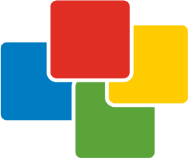 Název :DDS ChrudimDDS ChrudimDDS ChrudimDDS ChrudimDDS ChrudimDDS Chrudimč.zakázky:16-13-0024-016-13-0024-016-13-0024-016-13-0024-016-13-0024-016-13-0024-0Kalkuloval:P.JirákP.JirákDatum :Datum :Datum :Datum :9.6.20169.6.2016Číslo Katalogové čísloKatalogové čísloNázev prvkuJedn.cenaJedn.cenaPočet ks.Počet ks.Cena celkemCena celkem1TP9H99-012TP9H99-012Prolézačka "Síťová spirála"43 300 Kč43 300 Kč1143 300 Kč43 300 KčCena položek bez DPHCena položek bez DPHCena položek bez DPH43 300 Kč43 300 KčDopadové plochy 30cmDopadové plochy 30cmDopadové plochy 30cm21 200 Kč21 200 KčMontážMontážMontáž21 384 Kč21 384 KčDopravaDopravaDoprava5 980 Kč5 980 KčKolaud. kontrola + reviz. ZprávaKolaud. kontrola + reviz. ZprávaKolaud. kontrola + reviz. Zpráva                                                                                                          346,40 Kč SLEVA %SLEVA %1001000 Kč0 KčCena celkem bez DPHCena celkem bez DPHCena celkem bez DPH91 864 Kč91 864 KčDPHDPHDPH21%21%19 292 Kč19 292 KčCena včetně DPHCena včetně DPHCena včetně DPH111 156 Kč111 156 KčCena včetně DPHCena včetně DPHCena včetně DPH111 156 Kč111 156 Kč